Publicado en Terrassa el 28/05/2018 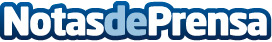 El método de limpieza Tot-Net, presente en la primera edición del ‘Día de las Matemáticas’La escuela Montbui de Caldes, ha celebrado recientemente la primera edición del ‘Día de las Matemáticas’, una jornada en que todos los cursos del centro escolar realizaron diferentes descubrimientos referentes a aspectos y retos matemáticos, a través de diversas actividadesDatos de contacto:e-deon.netComunicación · Diseño · Marketing931929647Nota de prensa publicada en: https://www.notasdeprensa.es/el-metodo-de-limpieza-tot-net-presente-en-la_1 Categorias: Cataluña Recursos humanos Cursos http://www.notasdeprensa.es